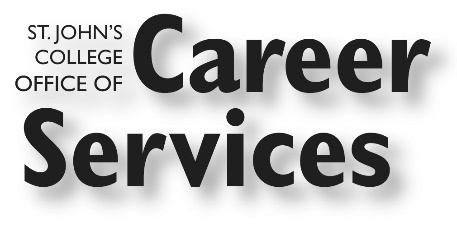 Pinkney Hall410-626-2501                                                                          Annapolis.CareerServices@sjc.edu                                               Hodson Internships                                            by Discipline, 2000-2017Table of ContentsAgriculture & Farming (12)Archaeology & Anthropology (6)Architecture (6)Art/Music/Theatre/Film/Photography (37)Arts, etc. continued:Broadcast Media (10)Business (20)Business continued:Education (35 + 13 at Key School)Education continued:Environment/Conservancy (includes Environmental Research & Horticulture) (24)IT Systems/Computer Science (4)Law/Government/Politics/Public Policy (79)Law, Government, Politics, & Public Policy continued:Law, Government, Politics, & Public Policy continued:Law, Government, Politics, & Public Policy continued:Medicine/Science/Research (128)Medicine, Science, & Research continued:Medicine, Science, & Research continued:Medicine, Science, & Research continued:Medicine, Science, & Research continued:Medicine, Science, & Research continued:Medicine, Science, & Research continued:Mental Health & Social Sciences (15)Museum & Archival (38)Museum & Archival continued:Non-Profits & Community Development (24)Non-Profits & Community Development continued:Publishing & Writing (30)Publishing & Writing continued:Coursework (including language courses)* Note: coursework is no longer a fundable optionDisciplineNumber of ProjectsPageAgriculture & Farming	172Archaeology & Anthropology62Architecture63Art/ Music/Theatre/Film/Photography373-4Broadcast Media105Business205-6Education486-8Environment & Conservancy (includes Environmental Research & Horticulture)249IT Systems & Computer Science410Law/Government/Politics/Public Policy/Advocacy7910-13Medicine/Science/Research12814-20Mental Health & Social Sciences1521Museum & Archival3822-23Non-Profits & Community Development2424-25Publishing & Writing2826-27YrName & ClassInternshipLocation17Jared Bassmann ‘20Cold Creek OrchardLearn the preharvest work of an orchard; help harvest peaches; manage small projects; co-manage a fruit stand; maintain a vegetable garden; work on week control and soil erosionSan Bernardino, CA17John Grady Orr ‘18Atalanta FarmEngage in a variety of small construction projects including fencing, windbreaks, greenhouses, yurts, tent pads, animal shelters and amphitheater seating; explore different types of eco-friendly materials and sustainable building methods: wood, straw bale, steel frame, and moreCrestone, CO17Jakub Piven ‘17GreensGrow FarmsAssist in all aspects of operations, from food production to sustainability technology design and maintenance as a member of the Fresh Food Team; participate in marketing efforts to support local farmers in finding new marketsPhiladelphia, PA17Miriyam Silver ‘18Baca Grande StablesParticipate in general equine husbandry including sustainable range use, eco-friendly dietary and medicinal care and maintenance; assist in the Children’s Summer Riding Program; aid a professional equine instructor in the arena and on short trail ridesCrestone, CO16Jakub Piven ‘17The Best Bees CompanyWork on the fabrication, maintenance, and installation of beehives in urban settings; exposed to beekeeping, research, community outreach, client relations, and the artsBoston, MA15Laura Bartram ‘15Keuka Springs VineyardsPerform basic winery cellar work: bottling, filtering, wine movement, barrel topping filling and cleaningPenn Yann, NY15Claire Racette ‘17Tricycle GardensLearn and research best practices for growing healthy food; harvest and process fresh produce; track farm recordsRichmond, VA11Valerie Blomberg ‘12Community Take part in growing process of CSA organic farm; incorporate people with special needs into the work of farm10Anna Dirkse ‘10Tillers International: Learn sustainable agriculture practices and their impact on rural development 09Macall Moran ‘10Early Morning Farm: Integrate management techniques at organic farm08Aurora Rivendale ‘08Exalt Farm: Experience all aspects of horse care and barn management; act as groom04Shakti Pearce ‘05Screech Owl Farm: Organic soil and pest management practicesYrName & ClassInternshipLocation02Amanda Bell ‘03Anne Arundel County’s Lost Town’s Project: Focus on archaeological study with lab & field procedures02Katherine Nehring ‘03Anne Arundel County’s Lost Town’s Project: Focus on archaeological study with lab & field procedures00John T. Osborne ‘02Historic London Town & Gardens: Label & organize accession records, use botanical labels                                                                           00Christine Curran ‘00Institute for Development Anthropology: Catalog research data on computerize bibliographic methodology00Aleksander Chance ‘02Virginia Museum of Natural History, Dinosaur Dig: Map and excavate dinosaur bone bed00Lee Roach ‘02Virginia Museum of Natural History, Dinosaur Dig: Map and excavate dinosaur bone bedYrName & ClassInternshipLocation17Gabriela Sanchez ‘20Travis Price ArchitectsExperience architects during design, construction observation, and client meetings; further office marketing and administrative activities; work with architectural history and theoryWashington, DC17Joohyun Song ‘18A+ PlatformCreate custom architectural portfolios for clients; interview architects and compile findings in articles for in-house magazine; research architectural events; attend lectures, events and exhibitions to collect materials for the databaseSeoul, South Korea15Yosef Trachtenberg ‘15Windward: Immersion in a land-based intentional community; help construct an axial flux alternator; experience village scale sustainable systems and cooperative livingKlickitat, WA14Henry Hirsch ‘15       Erik Block Design Build, LLC: Perform design and field work; learn jobsite set up; observe fine finishing techniques and receive an introduction to timber framing; use AutoCad and Chief ArchitectGuilford, CT13Laura Bartram ‘15Travis Price Architects, Inc. Participate in design and building of a structure in Ireland; gain experience with Photoshop, AutoCAD, & moreWashington, DC04Michael Ossorgin ‘05Career Discovery Program, Harvard Design SchoolParticipate in hands-on architectural workshop with individual projects YrName & ClassInternshipLocation16Lauren Berlin ‘18Annapolis OperaAssist in the administration and operation of a non-profit organization which includes marketing, fundraising, programming (school outreach) and production (contracts, logistics)Annapolis, MD15Shannon McGovern ‘16Annapolis Shakespeare CompanyLearn about costume and prop maintenance; participate in all aspects of behind-the-scenes productionAnnapolis, MD14Christopher Hutter ‘16Baltimore Theatre ProjectLearn what it takes to manage a theatre; provide technical work (lights and sound); assist box office staffBaltimore, MD14Julia Kulon ‘16Bamboo Worldwide, Inc.Support projects as an innovation assistant; scan concepts; prep for sessions including packaging and photographyChicago, IL14Marina Weber ‘16Annapolis OperaSupport marketing, development, programming & production; gain understanding of nonprofit managementAnnapolis, MD13Brennan Harris ‘14C4 EnsembleWork on production of concerts/day-to-day ensemble logistics &music publishing ventures for See-A-DotNew York, NY13Brian Liu ‘16Blue Bear FilmsAssist on film shoots & project organization; learn about documentary filmmaking, including creative & businessAnnapolis, MD13William Loder ‘13Milwaukee Symphony OrchestraLead a large-scale community engagement initiative, using results from focus groups & patron surveysMilwaukee, WI13Catherine Trobich ‘13Washington Performing Arts Society, Education Department: Coordinate camp events; facilitate summer meals program; be liaison to the teaching artists for vocal camp; prepare for Gospel Choir seasonWashington, DC12William Loder ‘13 Symphony OrchestraLearn marketing, advertising, and promotion; create & update education and outreach statistical data compilationYrName & ClassInternshipLocation11Maria Jung ‘12The Doc TankWork with filmmaker; log & dub tapes, prep & organize material for editing; assist on shoots; learn Final Cut Pro11Michael Lacy ‘12One Woman Show ProductionsEdit on Final Cut Pro; assist cinematographer; shoot & edit on upcoming project for Ruckus Films10Thea Chimento ‘10Duggan Furniture Restoration: Work with master conservationist 10Anne Culpepper ‘13Providence College Film Department: Provide archival research, writing & editing; establish media contacts09Fabio Lomelino ‘09Blue Bear Films: Gain hands-on experience in pre-production phase for independent film/website/exhibit09Jesse Rundle ‘10Idaho Botanical Garden: Participate in coordination & execution of public events for Opera Idaho performances07Lia Boyle ‘07Shakespeare Theatre of New Jersey: Learn directing & stage management07Erica Lynn Stratton ‘08Thirteenth Street Repertory Company: Evaluate new play submissions 06Lia Boyle ‘07Shakespeare Theatre of New Jersey: Participate in dramaturgy training06Tobias Russell ‘07LSP Studios: Learn all aspects of recording studio05Michael Ward ‘06vanGilder Pottery: Construct new wood-fueled ceramic kiln, experiment with glazes04Lia Boyle ‘07Baltimore Theatre Project: Learn aspects of theater production, lighting & sound04Jennifer Lowe ‘06STAGES St. Louis: Assist costume shop manager with wardrobe03 Frewen ‘03 of New Hampshire, Violin Workshop: Train in bow rehairing & repair 03Michael Ward ‘06The Studio of Reid Ozaki: Studio apprentice & classroom assistant03Leah Willcox ‘03Elizabeth Neilds Clay Workshops: Studio apprentice, learn new techniques, help construct salt kiln02 Frewen ‘03 of New Hampshire, Violin Workshop: Train in bow rehairing & repair 02 Caroline Picard ‘02Tibetan Art Foundation: Jamyong Singye, Master Artist: Learn Tibetan Thangka painting02Katherine Sherman ‘03Pearson Photography: Assist independent professional in studio and field01 Frewen ‘03 of New Hampshire, Violin Workshop: Train in bow rehairing & repair 01 Hannah Ireland ‘01The Doc Tank: Intensive hands-on documentary work01Basia Kapolka ‘01The Neighborhood Playhouse School of the Theatre Workshops Learn Meisner techniques of acting, speech, & movementNew York, 01Elizabeth Larson ‘04Maryland Art Place: Arts administration, events planning, & PR01Caroline Picard ‘02Mitchell Gallery, SJC: School year-gallery administration—no longer an option01Sara Wilson ‘03Annie Leibovitz Studio/Magnum Photo Agency: Gain exposure to diverse aspects of professional photography00Daniel O’Keefe ‘01The  of the Theatre WorkshopsLearn Meisner techniques of acting, speech & movement00Jennifer Harris ‘01SUNY, Buffalo, Art Conservation: Pre-req courses for grad study in art conservation—no longer an optionYrName & ClassInternshipLocation14Laura Cleveland ‘14Forest Woods Media ProductionsAssist in production, distribution, cataloguing and digitizing of a poetry radio series from the Library of CongressAnnapolis, MD14Kerrigan Dougherty ‘16Girl RisingHelp manage social media hubs &field questions; research & do qualitative interviews to identify key media outletsNew York, NY12Henley Moore ‘13Avalon Theater & MCTVLearn day-to-day operations of nonprofit; document events, shows, activities; supplement TV station’s crew 11Anna Mirzayan ‘11Forest Woods Media Productions, Inc.: Archive radio programs on poetry, catalog, participate in poetry workshop/teaching; participate at GWU & Pacifica Archives in CA10Liam Dougherty ‘11WHYY, National Public Radio:Research, writing, developing & updating web content, production 08Laurel Price ‘09KUAC 89.9 FM Radio & AlaskaOne TV: Story development, interviews, on-air announcer/controller05Christopher Utter ‘06WCPA ideaStream: Write arts & culture calendar for daily radio show, production work04Francis McCann ‘05Kaleidoscope Sound: Set up for recording session, and all related activities for recording01Randy Pennell ‘02Comcast: Prep for 76er’s media guide and NBA statistical yearbook01Sylvaine Rameckers ‘01NBC Dateline: Exposure to all aspects of TV production & broadcastingYrName & ClassInternshipLocation17Joshua Nichols ‘17Open Seas Coffee Roasters Learn roast theory and train in coffee roasting; gain knowledge of the experimental and more creative aspects of coffee roasting; gain an overarching view of the operations of a coffee shopStevensville, MD16Dahye Kim ‘19Guilt Free BakeryAssist with advertising and marketing promotional activities through social media, mobile, email, web and print; analyze competitors’ marketing and sales materials both on and offlineGyeonggi-do, South Korea16JuChan Park ‘17JUEUN Co., Ltd.Expand knowledge of general construction processes as a member of a construction management team; review work for compliance with building standards and gain an understanding of external market influences on an organizationKyeongKiDo, South Korea15Ashleigh Mierau ‘17Creative Conventions & Events: Provide support for all aspects of convention planning: hotel arrangements, menus, greening initiatives, promotional copy, décor installation, branding ideas, etc.Lyons, CO15Gwen Milliman ‘16The Fresh Farm MarketsAssist in running three farm markets including administrative, marketing, calendaring, planning and outreachWashington, DC13 Day Cox-Harper ‘15Red Emma’s Bookstore CoffeehousePrepare materials for promotion, documentation, & resource development for realities of collective organizing Baltimore, MD13Hau (Nick) Hoang ‘13Dilinh AdvisoryAssist associates of financial market firm with administrative tasks; research & write monthly legal updatesHo Chi Minh City, Vietnam13Manish Thapa ‘13Arete Wealth ManagementConduct due diligence research &analysis of client base for project; analyze performance of investment productsChicago, IL12Gordon Seltz ‘14George K. Baum and CompanyAnalytical research for municipal and renewable energy financing projects for investment banking organization11 Lind ‘12Amy’s Bread: Bake in a large-scale bread kitchen; mixing, shaping, and baking; learn business of running a bakeryYrName & ClassInternshipLocation11Clayton Pasley ‘11Real Ale Brewing Company: Hands-on experience in all areas of a production brewery11Peter White ‘12Ruggero Piano Service: Gain knowledge of piano disassembly, parts replacement, maintenance, tuning theory11Brian Warczinsky ‘13Azlore Capital: Analyze existing funds & those in planning stages; participate in meetings to document & understand current practices11Yuan () Xue ‘13Niermann WeeksObserve product development; work on blog, media, PR and internet marketing; attend strategy meetings10Matthew Gore ‘11Minuteman Press: Business management, write business plan, research areas for growth10Michelle Weinmann ‘12Gertrude’s Restaurant: Overview of restaurant operation, front & back of house09Nathan Gates ‘09Le Zodiac Café, Salon du Thé & Bakery: Learn production of European-style breads and pastries09Kelsey Miller ‘10Historic Events: Wedding & Event Production: Details of successful event planning & execution09Shannon Quirk ‘10Graco, Inc.: Legal department experience at a public company & research08Ethan Brooks ‘10Macy Advertising: Advertising projects, traffic management & press releasesYrName & ClassInternshipLocation17Richa Bhattarai ‘18Exploring Innovations NepalActively participate in the research process that includes data collection, analysis and report writing for an ongoing project to identify the key barriers of adolescent girls’ education in NepalLalitpur, Nepal17Olivia Frawley ‘18The Lab School of WashingtonAct as an anchor and address the needs of a group of children with average to superior intelligence who manifest learning differences; learn and implement different teaching strategies; organize and lead group activitiesWashington, DC17Benjamin Haas ‘19Mighty Writers El FuturoSupport tutoring that teaches students ages seven to 17 to think and write with clarity; serve as a teaching assistant in workshops; participate in family/student intake interviews; prepare documents for workshops and programsPhiladelphia, PA17Felipe Rego ’18    Child Provider Specialists & Learn01 (funded by a grant from Dr. Steve Forman)Research existing assessment measures and help to develop an assessment, in conjunction with a neuropsychologist, to evaluate an innovative program on the critical thinking skills of the participants; learn sound assessment practiceMiami, FL  16Xiaoqian (Lara) Hu ‘16MICUA: Work on policy issues related to teacher preparation; academic program approval; state capital grant applications; projects related to the P-20 Leadership Council and other work groupsAnnapolis, MD16 Seung Eun Lee ‘19Soopna Community—Soopna Reading CampServe as a teaching assistant in an English Reading and Debating Class and as a student life assistantSeoul, South Korea16Himanshu Thapa ‘19Himalayan White House World SchoolTeach math and science to students from grade 1 – 8 while learning Nepal’s system of education and curriculumKathmandu, Nepal15Xiaoqian (Lara) Hu ‘16MICUAAuthor MICUA’s 2015 Cultural Diversity Report in collaboration with director and others; survey membersAnnapolis, MD15Eunji Kim ‘15DC Public Charter School BoardAssist in collecting data for the High School Performance Management Framework; other performance measuresWashington, DC15Willa Joy Perry ‘15IS183 Art School of the Berkshires, Summer Young Artist ProgramTeach by assisting and observing; gain classroom management skills; lesson planning & teaching strategiesStockbridge, MAYrName & ClassInternshipLocation15Peter Wilder ‘17Chautauqua InstitutionProvide hands-on assistance for multiple projects; research potential speakers; assist in classroom; manage eventsChautauqua, NY14Xiaoqian (Lara) Hu ‘16Bard College at Simon’s RockWork in various college offices to contribute to an ongoing effort to internationalize the campusGreat Barrington, MA14Jake Israel ‘17The ARCH AcademyAssist & lead individual, group, and family therapy sessions under mentorship; supervise & chaperone eventsSan Diego, CA13Xiaoqian (Lara) Hu ‘16Shenzhen Middle SchoolFoster new ways of learning among Chinese students preparing for study in US; gain skills as an educatorGuangdong Province, Shenzhen, PR China12Rebekah Bentum ‘13 Freedom ProjectWork with nonprofit in rural area with emphasis on education, direct student interventions, & targeted objectivesSunflower, MS12Eunji Kim ‘15Yettrang AcademyTeach at an alternative boarding school; lead discussion-based class; learn about administrationJeonnam, S. Korea12Grace Tyson ‘13Breakthrough Collaborative at Teach an academic course; lead 2-3 electives; supervise & mentor students who are rising 7th-9th graders10Harlin Glovacki ‘12Upward Bound, Northfield Mount Hermon SchoolTeach low-income high school students one or more subjects09Jamaal Barnes ‘10American Academy for Liberal EducationResearch developing requirement of student/institutional assessment08Stacey Goguen ‘08Breakthrough Collaborative—Kent, DenverTeach, lead, mentor middle school students 08Kelly Wilson ‘09826 ChicagoParticipate in educational programs, creative workshops, & drop-in tutoringChicago, IL07Roxanne Darnton ‘09Roundhouse Marine Studies Lab and AquariumTeach science, maintain exhibits, provide animal care, supervise volunteers06Rebecca Harrison ‘09New Orleans OutreachSummer program instructor & assistant for planning programs05Michael Dobbyn ‘06US Department of Education: Monitor media responses to Department press releases05 Hughey-Commers ‘05 of   Community education in a rural district, collect oral histories05Jennifer Lowe ‘06St. Elizabeth Adult Day Care Center and Friendship Village: Lead activities in adult daycare setting05 Plaut ‘07Summer Write at The MacDuffie School” Writing camp: research, lesson planning, teaching, assessment03 Hughey-Commers ‘05Waldorf SchoolStudy the Waldorf pedagogy & methodology as an assistant03Matthew Mangold ‘06Touchstones Discussion Project: Develop educational programs03Jillian Sico ‘05Philadelphia Zoo, Education Ambassador: Participate in education, conservation, and animal care in city zoo02Matthew Clifford ‘04Touchstones Discussion Project: Develop educational programs02Audrey Dolginoff ‘03Summit School Summer Camp: Work with campers with language-based learning difficulties01Joshua Kirkman ‘01Touchstones Discussion Project: Develop educational programs01Megan Maxwell-Smith ‘02Greenwood InstituteTraining in phonetics, phonology, and orthography for remedial teaching00Barbara Lund ‘00Touchstones Discussion Project: Develop educational programsKey School: School-year internship for GI studentsKey School: School-year internship for GI studentsKey School: School-year internship for GI studentsKey School: School-year internship for GI students16Gregory Markowitz, AGI’16Key School, Work as directed by Key SchoolAnnapolis, MD15Jeremy Adams AGI’15Key School, Work as directed by Key SchoolAnnapolis, MD13 Scott Collison AGI’13Key School, Work as directed by Key SchoolAnnapolis, MD12Corbyn Berryman AGI’12 , Work as directed by 11Christine Ivory AGI’11 , Work as directed by 10Anne Barenkamp AGI’10 , Work as directed by 09Paul Wasserman AGI’09 , Work as directed by 08Casey McCoy AGI’08 , Work as directed by 06Eric Matthews AGI’06 , Work as directed by 05Rachel Hofmann AGI’06 , Work as directed by 03Brad Glaza AGI’04 , Work as directed by 02Robin Rietz AGI’02 , Work as directed by 01Joshua Davis AGI’02 , Work as directed by YrName & ClassInternshipLocation17Sagar Aryal ‘18Skelleftea Kommun, Climate Adaptation DepartmentAssist on projects for Climate Refugee Crisis Management by developing project scopes and objectives; using appropriate verification and measurement techniques to manage projectsSkelleftea, Sweden17Sadie Macdonald ‘20Chicago Parks DistrictAssist with native plant installations by both professional and volunteer staff; provide vegetation monitoring of those sites; prepare documentation and reporting that is associated with restoration projects and grant reportingChicago, IL12Luke Wakeen ‘12Woods Hole Oceanographic Institute: Construct matrix population model & apply recent methods to understand effects of climate change on seabird breeding in AntarcticaWoods Hole, MA11Barrett Brooks ‘12University of Maryland, Geography & Environmental Systems Dept.  Perform field experiments to collect, process, and analyze data on English Ivy Baltimore, 11Maggie Mohr ‘12Olentangy River Wetland Research Park, Ohio State University: Investigate carbon sinks and dam removal on river; measure carbon sequestration & methane to understand the “sink-source” role of wetland 09John Welsh ‘10EPA: Office of Brownfields & Land Revitalization: Prepare outreach materials on initiatives for affected groups08Alexandra Munters ‘09The Wetlands Institute: Assess impact of human activities on diamondback terrapins07Annelies DeGroot ‘08Severn Riverkeeper: Monitor river data and represent group 07Katherine Hale ‘09University of Georgia Marine Institute at Sapelo Island: Perform laboratory & fieldwork on coastal dune plants 07Mary Roach ‘09Omnia Humanitas: Horticulture work on large-scale landscape design for arts center06Allison Hennigan ‘06University of Georgia Marine Institute at Sapelo Island: Investigate the ecology & evolution of coastal dune plant populations06Anna Johnson ‘06University of Georgia Marine Institute at Investigate the ecology & evolution of coastal dune plant populations05Joan Henriksen ‘05Student Conservation Association, Pacific Islands Region, HIStudy invading plant species in a tropical ecosystemPacific  Region, HI05Anna Johnson ‘06Smithsonian Environmental Research Center: Interpret Smithsonian environmental research in education dept. 05Kerry Morse ‘06Nature Conservancy of Montana: Collaborative weed project between ranchers, federal agencies, etc.03Joan Henriksen ‘05SCA, Manomet Center for Conservation Science: Forest management strategies to maintain forest biodiversity03Tristan Stani ‘04University of Delaware, College of Marine Science: Research population dynamics of marine fish & invertebrates02Meredith Barton ‘03The Wetlands Institute: Environmental education & research on beach erosion, terrapins02Jenna Beck ‘04Eastern  Trust/White Mountain Research StationCreate writings to help protect undeveloped lands & ecosystems01Andrew Hunt ‘03Patuxent Research Laboratory: Research refuge management with focus on birds & contaminants01Danae Marshall ‘03Smithsonian Environmental Research Center: Study the biota, environment, & ecology of forest canopy habitat01David Martin ‘02Chattooga Conservancy: Monitor Forest Service’s intensive timber harvesting program00Andrew Hunt ‘03Smithsonian Environmental Research Center: Interpret Smithsonian environmental research in education dept.00Iva Ziza ‘01University of Delaware, College of Marine Science: Perform research relating to chemo-attractants  YrName & ClassInternshipLocation12Alexander Leone ‘12Graveck Interactive: Help with development of product; script & program within the Unity 3D environment using C# code; assist with quality assurance12Rhianna Toner ‘12Altometrics, Inc.: Help develop front-end web page interface for application performance monitoring tool; write test cases & do test-driven development07Lukas Goodmuth ‘07University of Maryland, Dept of Computer Science: Develop “biologically inspired” computer programs with modeling07Andrew Shields ‘08Rescue Mission Ministries, IT System Administration: Design & build website to gain real-world web designYrName & ClassInternshipLocation17Elizabeth Akhvlediani ‘17Office of the State Minister of Georgia on European & Euro-Atlantic IntegrationDeepen knowledge of politics and international relations and specifically Georgia’s integration in NATO and EU; participate in establishing documentation; attend and participate in meetings and events; write letters and reportsTbilisi, Georgia17Sebastian Barajas ‘17National Youth Rights AssociationMonitor media coverage and legislation on specific issues; research and analyze court opinions; write articles and post in social media channels; use statistics to develop arguments from a youth rights perspectiveTakoma Park, MD17Zoe Collins ‘18House of RuthParticipate in client intake interviews; provide legal information and referrals to victims of domestic violence; accompany staff attorneys to court; accompany domestic violence clients to criminal or civil proceedingsBaltimore, MD17Hayley Dunn ‘17DC Safe: Survivors and Advocates for Empowerment Support victims and survivors of domestic violence as they take steps to become self-sufficient; learn about the civil and criminal justice system in Washington, DC; strive to improve safety and well-being through systems advocacyWashington, DC17Tyler Mazur ‘20Office of Congressman Anthony BrownAssist in the everyday operations of a congressional office; process mail; answer phones; write correspondence; plan and attend meetings, briefings, and hearings; may make deliveries and assist in guided toursWashington, DC17Zihan Mei ’20   Guantao Law Firm (funded by a grant from Dr. Steve Forman)Coordinate with senior partner and others to gain experience in receiving clients, providing research on specialized legal areas and handling administrative tasks with a firm that specializes in banking, finance, and international tradeHangzhou, China17John Monday ‘19Congressional Award Provide event planning and management; work on programming and communication initiatives; correspond with congressional offices and media outlets; manage social media portfolio; press writing and database managementWashington, DC17Sawyer Neale ‘18The Raben Group Conduct background and issue-specific research; draft and/or edit reports, briefings and memos; track legislation; help plan and staff a wide range of convenings, including congressional, coalition, press and issue campaign eventsWashington, DC17Katherine Rees ‘17Office of the Federal Public Defender for the District of VermontInteract with federal public defender attorneys and staff, their clients, and the federal criminal defense community; observe client meetings, attend court proceedings and meetings with criminal defense community; complete research memoranda; assist in case investigationBurlington, VT YrName & ClassInternshipLocation17Himanshu Thapa ‘19Legal Aid and Consultancy CentreCollect information/data for research; assist attorneys advocating for women’s rights with a focus on educating the women and children of Nepal and working to end discrimination and violence through legal aid and advocacyKathmandu, Nepal17Prasanna Jung Thapa ‘19Alternative Energy Promotion CenterUndertake research, field survey and monitoring activities of the Climate and Carbon Unit; provide report preparation and documentation; assist in publication preparation, organizing meetings, seminars and workshopsLalitpur, Nepal16Elizabeth Akhvlediani ‘17Ministry of Foreign Affairs of Georgia Gain a perspective of the strategy, analysis, implementation and execution of Georgia’s foreign policyTbilisi, Georgia16Dorothea Bowerfind ‘19Anne Arundel County State’s Attorney’s OfficeGain hands-on experience with criminal cases and decision-making based on policies, facts of the case, history, statutes, and constitutional law; read police and charging documentsAnnapolis, MD16Lili Dallet ‘19Office of Council Member Carlos MenchacaEngage in community and constituent organizing on topics from active case work; analysis of and advocacy for participatory budgeting; help launch a youth-run project to support literacyBrooklyn, NY16Hayley Dunn ‘17Anne Arundel County State’s Attorney’s OfficeGain hands-on experience with criminal cases and decision-making based on policies, facts of the case, history, statutes, and constitutional law; read police and charging documentsAnnapolis, MD16Camille Testa ‘19Anne Arundel County State’s Attorney’s OfficeGain hands-on experience with criminal cases and decision-making based on policies, facts of the case, history, statutes, and constitutional law; read police and charging documentsAnnapolis, MD16Matthew Voges ‘18North Star Criminal Defense, St. Paul, MNWork on legal research projects; catalog the brief-bank; support efforts for jury and bench trials; quickly learn the writing standards that prevail in Minnesota in a criminal defense practiceSt. Paul, MN15Elizabeth Akhvlediani ‘17Consulate General of GeorgiaAssist Consul General and learn the internal structure and functions of the Georgian Diplomatic Mission abroadNew York, NY15 Gabrielle Feliciani ‘17Office of Senator Barbara MikulskiWork closely with staff to experience how the US Senate works on a daily basis; write issue briefs; researchWashington, DC15 Joseph Gillespie-Hill ‘17Anne Arundel County State’s Attorney’s OfficeTrain on accessing computer databases; read police reports and charging documents; observe court proceedingsAnnapolis, MD15William Kinum ‘17Sneeringer Monahan Provost Redgrave Title Agency, Inc. Search land title records and learn how they affect title to same; visit county clerk’s offices to access land recordsHudson, NY15Madeline Kiss ‘16Foreign Policy AssociationAssist with organization and execution of projects and events hosted by FPA; write & research articles and projectsNew York, NY15Adam Kuester ‘16Anne Arundel County State’s Attorney’s OfficeTrain on accessing computer databases; read police reports and charging documents; observe court proceedingsAnnapolis, MD15Chengyaqing Shi ‘16Sheltering Arms Children & Family Services Assist the Foster Care Department’s in-house legal department; file documents with the court; review filesNew York, NY14Marybeth Beydler ‘16Anne Arundel County State’s Attorney’s OfficeScreen case files for prosecution, including reading charging documents, police reports, understanding rap sheets, following screening protocol, and making consistent recommendations for entry into drug court.Annapolis, MD14Andy Blanco ‘15National Prison Project, ACLU: Learn about building & supporting strategic legislative & advocacy campaigns; assist with research & writing; document & track complaints from prisonersWashington, DCYrName & ClassInternshipLocation14Stella Fillmore-Patrick ‘15Office of Congresswoman Chellie PingreeInteract with constituents, elected officials, business & community leaders; manage constituent mail, emails & callsPortland, ME14Joseph Hamd ‘15The Public Defender Service for the District of ColumbiaParticipate in an investigative program; work directly with staff attorneys to complete tasks & advocate for clientsWashington, DC14Erik Neave ‘16Sheboygan County Office of the District Attorney, Victim-Witness OfficeProvide services to crime victims and witnesses as cases proceed; observe & become familiar with court processSheboygan, WI14Evgenia Olimpieva ‘14Resource Security Institute/Institute for European, Russian & Eurasian StudiesProvide support to an on-going project examining the evolution of political reform in Ukraine; perform researchWashington, DC14Chengyaqing Shi ‘16Beijing Wangliang Law FirmAssist lawyers with daily tasks; translate from Chinese to English and the reverse; provide article researchBeijing, China13Andy Blanco ‘15Maryland Office of the Public Defender, Prince George’s County OfficeAssist in defense of criminal cases; investigate facts; locate witnesses; conduct interviews; obtain statementsUpper Marlboro, MD13Yitian Cai ‘14Maryland Office of the Public Defender, Baltimore OfficeAssist in defense of criminal cases; investigate facts; locate witnesses; conduct interviews; obtain statementsBaltimore, MD13Tanner Doxsey ‘14Johnson & Krol, LLCExperience day-to-day of legal practice; work on projects impacting labor organizations: pension, welfare, benefitsChicago, IL13Ben Mishkin ‘14Public Employees for Environmental Responsibility: Investigate & document potential environmental laws & ethics violations; file FOIA requests, review documents, conduct internet research, and attend public meetingsWashington, DC13 Hayden Pendergrass ‘14The Office of Congressman Beto O’RourkeGain knowledge of legislative process & functions of a congressional office; writing, research, attend meetingsWashington, DC13Alexandria Plunkett ‘14Collins Law LLCAssist with real estate transactions; attend real estate closings; attend hearings; assist with drafting briefs & motionsAnnapolis, MD12Bar Lehmann ‘13Neighborhood Legal ServicesWork with attorneys & paralegals in eviction defense & foreclosure prevention work; client contact; research; write12Eric Shlifer’13Anne Arundel County State’s Attorney’s OfficeReview and analyze materials in criminal investigations; assist in trial preparation; work with prosecuting attorneys11Shikshya Adhikari ‘12Heifer InternationalLearn community development with a humanitarian organization that uses livestock & agricultural inputs to empower;  monitor projects11Jordan Couch ‘12Governor’s Delivery Unit (GDU)Work closely with implementation manager to analyze statistics to measure effectiveness of programs; researchAnnapolis, 11Natalija Dobrovic ‘12Permanent  of  to the United NationsAssist in drafting official document on English & Montenegrin languages; do research pertinent to the Mission’s agenda; attend UN conferences11Daniel Gilles ‘12 Office of the Public DefenderAssist lawyers investigating facts of their cases & preparing for trial; locate witnesses; take statements; visit court11 Shadowens ‘12 Legal Aid SocietyLearn how public defense and the justice system function in the Juvenile Rights Practice office; assist with case investigation & preparation 11Cameron Thompson ‘11’s Attorney’s OfficeWork with investigators & prosecuting attorneys in the Investigative & Economic Crimes Units10Matthew Dudik ‘13Clark County Board of Commissioners: Support county operations & services, research, analysis & developmentYrName & ClassInternshipLocation10John Welsh ‘10’s Attorney’s OfficeWork with investigators & prosecuting attorneys in the Investigative & Economic Crimes Units09Matthew Harris ‘10Committee for Public Counsel Services, Public Defender Division,  Assist with criminal cases & pre-trial work09Sarah White ‘10Office of US Congresswoman Marsha BlackburnAssist with constituent issues, special projects, federal grant process07Morgan Williams ‘08Washington County District Attorney’s Office, Domestic Violence Advocate Ensure victims of domestic violence are informed & have support06Shoshanna Goldstein ‘06Mainstreet Highland Park: Work to create a streetscape communication plan with merchants & govt.04 ‘04Office of US Congresswoman Rosa DeLaura Handle constituent & legislative correspondence, attend hearings, lectures, seminars04Mark Ingham ‘05Ethics and Public Policy Center: Research & production of quarterly journal, The Atlantis04Nora Kelleher ‘05New York City Department of Cultural AffairsProcess, analyze, and categorize applicants for funding, assemble reports04Vera Koshkina ‘05New York City Legal Aid Society: Investigative intern, interviewing & processing potential clients, motions04 Natalie Rinn ‘05Montgomery County Public Defender’s OfficeInterview & process clients, file motions & subpoenas, assist at pre-trial04Daniel Russell ‘05Anne Arundel County Public Defender’s OfficeInterview & process clients, file motions & subpoenas, assist at pre-trial03Anna Fagergren ‘03Legal Services for New York City: Help develop writings, prepare grant applications, lobbying coordination03 Martin ‘06Anne Arundel County Public Defender’s Office: Interview clients, file motions & subpoenas, assist at pre-trialAnnapolis, 02Aaron Foster ‘03Anne Arundel County Public Defender’s Office: Interview clients, file motions & subpoenas, assist at pre-trial02Laura Manion ‘04Montgomery County Public Defender’s Office: Interview clients, file motions & subpoenas, assist at pre-trial02Richard Martell ‘03Montgomery County Public Defender’s Office: Interview clients, file motions & subpoenas, assist at pre-trial01Nicholas Alexandra ‘02Montgomery County Public Defender’s Office: Interview clients, file motions & subpoenas, assist at pre-trial01Geoffrey Deimel ‘04Salisbury State University, Center for Conflict ResolutionTrain in mediation, intake procedure, and conflict resolution01Anna Fagergren ‘03Columbia Legal Service: Client intake & screening, assessment, assistance to low-income clients01Daniel Malkiel ‘04The Legal Aid Society of New York: Assist with arraignment & disposition of indigent clients00Alexander Owen ‘01United States State Department, Saudi Arabia: Observe US foreign relations with Middle East & Maghreb statesSaudi Arabia00Paige Postlewait ‘01Richards & O’Neil Law Firm: Perform a full range of activities and duties associated with law firmYrName & ClassInternshipLocation17Jermaine Brown ’17    Anne Arundel Medical Center  (funded by a grant from Dr. Steve Forman)Collaborate with a physician mentor; participate in and contribute to a current medical research project; learn key criteria and tools for data collection and interpretation; present an abstract of findingsAnnapolis, MD17Maggie Dillon ’18    Khaled Bin Sultan Living Oceans Foundation  (funded by a grant from Dr. Steve Forman)Develop critical skills in the marine biology field; conduct research; manage a database and provide data analysis; develop skills needed to educate middle and high school students and teachers about ocean scienceAnnapolis, MD17Huibo “Daisy” Li ’17   The London Lab at the University of Chicago  (funded by a grant from Dr. Steve Forman)Capture microscope images of molecular brain experiments; perform neuroanatomical and quantitative data collection using those images; perform basic analysis; assist in performing controlled behavioral manipulationsChicago, IL17Jiangxue Ning ’17    The Mind Perception & Morality Lab, UNC Chapel Hill  (funded by a grant from Dr. Steve Forman)Design surveys; collect and analyze data in a social psychology lab exploring research around minds as a matter of perception; examine morality’s structure and the myth of harmless wrongs as well as suffering and religious beliefsChapel Hill, NC17Erica Seman ’17    U. S. Naval Observatory (funded by a grant from Dr. Steve Forman)Learn custom programming for astronomical research as a means to handle large datasets coming from a variety of telescopes to determine the classifications and properties of objects based on standard theoretical models Washington, DC17Alberto Valenzuela ’20   The Manila Observatory  (funded by a grant from Dr. Steve Forman)Participate in research and data collection on topics related to climate change and environmental issues; provide data analysis; draft papers and briefs; assist in the facilitation of conferences, seminars and round-table discussions Quezon City, Philippines16Jenna Alton ‘16University of Colorado Social Neuroscience LabExamine how the brain processes faces of different races in order to understand how race affects face perception by determining spatial frequency information by recording ERPs; assist with subject recruitmentBoulder, CO16Sebastian Barajas ‘17American Institute for Behavioral Research & TechnologyPerform literature reviews, test development, data analysis, manuscript drafting; provide assistance with writing a book all in a collaborative environmentVista, CA16Jermaine Brown ‘17Anne Arundel Medical CenterEngage in work with an assigned faculty member in human subject research; learn key criteria and tools for data collection and interpretation; present an abstract of findingsAnnapolis, MD16 Jonathan “Luke” Dougherty ‘16University of Chicago, Dept. of Psychology, Dr. CasasantoAssist researchers in the design, preparation, execution, and analysis of ongoing and upcoming cognitive science research projects; conduct literature searches, schedule and run participantsChicago, IL16Zachary Gold ‘17Smithsonian Institution, National Museum of Natural History, Dept. of PaleobiologyStudy benthic (bottom dwelling) and planktonic (surface dwelling) foraminifera from the Cretaceous age; use a stereomicroscope and a scanning electron microscope; learn techniques for preparing samples, selecting specimens Washington, DC16Andrea Hill ‘16Penn Vet Working Dog CenterLearn basic K9 handling skills; puppy development and socialization; principles of scent detection; data collection; K9 assessments; K9 behaviors and body language; specialized fitness components for working dogsPhiladelphia, PA16Holly Huey ‘16University of Chicago, Dept. of Psychology, Dr. CasasantoAssist researchers in the design, preparation, execution, and analysis of ongoing and upcoming cognitive science research projects; conduct literature searches; schedule and run participantsChicago, ILYrName & ClassInternshipLocation16Emily Krause ‘18Potomac Family Planning CenterLearn about women’s reproductive health care, including gynecological care, birth control counseling, and abortion care; provide patient support through patient intake and support before, during, and after abortion proceduresRockville, MD16Rachael Langston ‘19National Oceanic & Atmospheric Administration (NOAA)Provide support for Capitol Hill Oceans Week; conduct research for a site characterization document for NOAA sites participating in the UNESCO Man and Biosphere Program; help develop and format outreach materialsSilver Spring, MD16Owen Morgan ‘17Yale School of Medicine, Blumenfeld LabInvestigate mechanisms of conscious visual perception using human intracranial EEG and fMRI data; master background literature, learn and improve upon data acquisition techniques; work with human subjects to gather dataNew Haven, CT16Erica Seman ‘17U. S.  Naval ObservatoryAssist with both the automation and regular observations taken with the recently deployed Celestial Navigation Test Bed (CNTB), which is designed to observe the transition of satellites against the background starsWashington, DC15Jenna Alton ‘16University of Chicago, Social Justice Neuroscience & Psychology LabAnalyze and collect EEG data from a study on weapon bias focusing on how early selective attention to the faces of black and white individuals relates to racial bias on the weapons identification task; analyze fMRI dataChicago, IL15Lauren Berlin ‘18University of Southern California, Virtues, Ideology & Morality LabParticipate in psychological research including: reviewing empirical background literature, recruit subjects, conduct experiments; discuss projects and develop ideas; create online surveys and run basic data analysesLos Angeles, CA15Ambrose Donnelly ‘17University of Chicago, Department of PsychologyCapture microscope images of molecular brain experiments utilizing a non-human research animal—the zebra finch, perform data collection using those images and do basic analysis; assist in other behavioral manipulationsChicago, IL15Andrea Hill ‘16Conservation Ecology Center at the Smithsonian National ZooWork with an on-site nutrition lab interested in issues of nutrition related to the costs and consequences of female mammal reproduction; perform lab assays on biological samples; record data and summarize resultsWashington, DC15Patrick Kelly ‘16University of Maryland, Department of Cell Biology & Molecular GeneticsParticipate in research focused on the evolution of multicellularity in plants and algae; acquire basic skills in molecular biology, bioinformatics, microscopy, and field biology; culture algae; prepare lab solutions & suppliesCollege Park, MD15Lily Kowalczyk ‘18Johns Hopkins Medicine Technology Innovation CenterContribute to the full range of data management functions, including identifying the data collection and storage needs of clinical researchers; create a data dictionary; deliver data to statisticians and other analysts in proper formatBaltimore, MD15David Lincer ‘15Erikson Institute at the Austen Riggs CenterProvide primary research for project focusing on “radicalization and identity,” search literature; compile summariesStockbridge, MA15Wanli Ma ‘16Fiber Optics & Optical Sensor Laboratory, UinhuangdaoFollow the laser fabrication of PbS-polymer namocomposite; participate in operating the crystal growing furnace to synthesize the three-dimensional photonic crystal; measure the spectral qualities of photonic crystalHebei 066000, China15 Owen Morgan ‘17Yale Neuroscience Imaging Center, Blumenfeld LabInvestigate mechanisms of conscious visual perception using human intracranial EEG and fMRI data while assisting in its collection; master background literature; learn data acquisition techniques; work with human subjectsNew Haven, CT15Tri Nguyen ‘17Advanced Institute for Science and Technology (AIST)Learn to operate a chemical vapor deposition (CVD) system; control the growth conditions of ZnP/ZnS nanorods; learn characterization techniques and make weekly presentations Ha Noi, VietnamYrName & ClassInternshipLocation15Christine Rowghani ‘16City of Hope, Department of Hematology & Hematopoietic Cell TransplantationLearn how the immune system functions in a lab focused on developing T cell therapies for cancer patientsDuarte, CA15Maia Sekulski ‘16Georgetown University, Department of Psychology, Culture & Emotions LabParticipate in research ethics training and certification for working with human subjects; read journal articles; participate in lab meetings; code behavioral responses in video recordings for an ongoing study; recruit subjectsWashington, DC15Max Silbiger ‘16U. S. Naval ObservatoryWork to program the USNO astrometric camera system for CNTB with the goal to make the camera function fully and to give the camera basic operating functionality; summarize work for a poster presentationWashington, DC15Amritpal Singh ‘15University of Chicago, Experience in Cognition LabPerform statistical analyses, experiment set-up and data collection for research that explores how language, culture and bodily experiences influence the way people think, feel, and make decisionsChicago, IL15 Kip Waite ‘15Anne Arundel Medical Center, Clinical Research ProgramCollaborate with a physician mentor and other professionals in a clinical research setting; collect and analyze medical information; learn key criteria and tools for data collection and interpretation; present an abstract Annapolis, MD14Gurer Gundondu ‘15University of Pennsylvania, Center for Cognitive Neuroscience & Koc UniversityHelp with experimental design, running experiments, and conducting analyses of data in language & cognition labPhiladelphia, PA &Istanbul, Turkey14Andrea Hill ‘16Dutton Road Veterinary ClinicAssist with veterinary examinations for in-house greyhound adoption program; learn surgery procedures & assistPhiladelphia, PA14Sihui Ma ‘17Xiangya School of Medicine, Cancer Research Institute, Central South UniversityConduct research on the disorder of signaling transduction mechanism mediated by Epstein-Barr virus encoded latent membrane protein 1, molecular target therapy and natural chemical prevention in cancersHunan, China14Ronald Pagano ‘15U.S. Naval ObservatoryLearn how to process optical and infrared data for Ultra-Luminous X-ray (ULX) sources; use archival dataWashington, DC14Rohini Pandit ‘15U.S. Naval ObservatoryLearn how to operate the Celestial Navigation Test Bed (CNTB) telescope; observe; calibrate images; researchWashington, DC14Michelle Porcelli ‘14University of Maryland, Dept. of Physics, Physics Education Research GroupGain a deep understanding of the theories and methods within physics education research (PER); process dataCollege Park, MD14Amritpal Singh ‘15Georgetown University, Dept. of Psychology, Culture & Emotions LabObserve young children’s engagement in video mediated social interactions; collect physiological data from infants while they interact with their mothers in the lab; assist in coding, data entry & managementWashington, DC14Miles Steinert ‘16Georgetown University, Dept. of Psychology, Culture & Emotions LabObserve interactions between two friends of the same gender and ethnicity with the aim of seeing how individuals from various cultures support each other when problems arise; assist in recruiting subjects & running surveysWashington, DC14Ojiugo Uche ‘14University of Pittsburgh, Neurological Surgery Department, Hillman Cancer CenterParticipate in research to discover mechanisms of immune system dysfunction primary brain tumors: gliomasPittsburgh, PA13 Esther Apraku Bondzie ‘16Tufts University, Advanced Integrated Circuits & Systems LabAssist with research to develop a wireless optical sensor to non-invasively monitor blood flow in the brain using non-infrared biomedical imaging techniques; use state-of-the-art optical & electrical characterization equipmentMedford, MA13Emily Ezell ‘13Georgetown University, Dept. of Psychology, Center for Research on Adolescence, Women & the LawWork on ongoing studies in lab: Understanding Family Engagement in School; Community Support for First Responders; Waiver of Attorneys in the Juvenile Justice SystemWashington, DCYrName & ClassInternshipLocation13Alice Loofbourrow ‘15Medical Scribes Program, Anne Arundel Medical Center Emergency RoomAssist practitioners with documentation of patient’s stay in the ER; trained with electronic medical record systemAnnapolis, MD13 Sidharth Shah ‘15George Mason University, School of Physics, Astronomy & Computational SciencesWork on project on black holes in the centers of nearly bulgeless galaxies; learn GALFIT software; work to determine best method for generating spatial profiles of galaxies; search Hubble archive; present research Fairfax, VA13Amritpal Singh ‘15U.S. Naval ObservatoryWork on lab testing and black hole research; use Hubble Space Telescope archival optical data and Siptzer photo-metric analysis of ULXs; learn how to similar star fields; reduce data & quantify astrometric errors; present research Washington, DC13Carolyn Stephen ‘15Institute for Mind & Biology, University of ChicagoParticipate in behavioral analysis of two tasks & their reliance on two different brain circuits; train rats to discriminate odors; perform surgery and associated research Chicago, IL13Alexandra Wick ‘15Institute for Behavioral Genetics, University of ColoradoTrain in techniques in characterization of proteins expressed in the mammalian central nervous systemDenver, CO13Siqi Zhao ‘16Johns Hopkins University School of MedicineGain research experience; learn project design, data analysis, and presentation preparation in lab that studies the molecular and cellular mechanisms underlying myoblast (muscle cell) fusionBaltimore, MD13Jinyao Zou ‘13Georgetown University Laboratory for Visual MathematicsStrengthen skills in mathematics and computer science by working on: Mathematical Analysis of Drawings of Circulant Graphs and Design & Implementation of Combinatorial Algorithms.Washington, DC12Domenick Bauer ‘12Prometheus Fusion PerfectionResearch involved with reproducing a Polywell nuclear fusion research reactor12 ‘13City of Hone laboratory skills while completing ongoing project; write scientific manuscript for publication12Andrew Donders ‘12Naval Research Laboratory (NRL)Participate in SWORD program (SoftWare for the Optimization of Radiation Detectors); assist with further development of the SWORD package; expand standard library; test graphical interface; support simulation efforts12Cinar Doruk ‘13Institute for Mind & BiologyLearn to train rats to perform odor discriminations; surgical manipulations on rats & mice; assist with data analysis12Liyu Jiang ‘12 Cultural Psychology Laboratory, Collect data on studies focusing on how emotions and culture mutually constitute each other; learn statistical software; work with human research subjects12Sarah MacGregor ‘12Human Performance Lab, Investigate the antecedents to math anxiety; help administer measures of basic numerical & spatial processing abilities to high and low math anxious individuals; collect and analyze data12Galen Mancino ‘12Helen Wills Neuroscience Institute,  of , Research that involves using an eye-tracker to assess cognitive strategies used during relational reasoning; work with human subjects to collect data; analyze collected data; present results12Adam Maraschky ‘13Department of Electrical Engineering, University of Maryland: Learn basic lab materials and procedures; conduct research on solar cell technologies; focus on optimizing thin film photovoltaics with quantum dots12Jonathan Tincher ‘12U.S. Naval ObservatoryParticipate in black hole research; learn to process X-ray, optical, and infrared data for Ultra-Luminous X-ray sources; use published data to characterize the environments of the ULXs investigatedYrName & ClassInternshipLocation11Chelsea Adams ‘12U.S. Naval Observatory: Characterize a high-accuracy astrometric & photometric camera; perform research used to calibrate star positions, motions, & parallaxes11Julia Berggren ‘12, Department of EntomologyLab & fieldwork to research bee behavior & ecology: data collection, data entry, statistical analysis11John Fleming ‘12Colorado State University, Department of Biology: Develop molecular biology techniques; assist with studies on the influence of plant cell wall proteins on the efficiency of lignocellulosic biomass conversion to biofuels11Luke Wakeen ‘12University of Hawaii, Hawaii Institute of Marine Biology: Study coral population dynamics in the Hawaiian Archipelago; data collection, model development; coral identification & image analysis11Samantha Weber ‘13RetroTherapyLearn & perform standard molecular biology laboratory techniques including DNA, RNA, and plasmid purification, RT-PCR, cloning, gel electrophoresis, transfection, and sterile cell culture technique11Audra Zook ‘13University of Maryland School of Medicine: Research in the department of endocrinology, and diabetes metabolism in the Department of Medicine; study includes an extensive Amish population 10Raphaela Cassandra ‘10U.S. Naval Observatory: Assist in optics laboratory experiments calibrating set-up & testing detectors; analysis tasks; develop an observing target list; research10Joshua DeSilva ‘12Johns Hopkins University, Department of Philosophy: Research on digital history project related to quantum mechanics that involves accumulation & digitalization of primary source materials10Elizabeth Fleming ‘10Harvard University, Laboratory for Developmental Studies: Work on studies examining cognitive & brain development in infants & children; acquire theoretical knowledge of cognitive development research 10John Fleming ‘12Tulane University, Tulane Cancer Center: Assist with studies on association of human mobile genetic elements with DNA damage, cancer, and aging; lab work; training; perform experiments10Katherine Kolodzie ‘12Hunter Laboratories, Inc.: Monitor the HPV/Biopsy data comparison plus analysis of cost savings of early diagnosis of HPV to prevent Colposcopy in women 25 years & older10Maggie Mohr ‘12, Center for Complex Systems & Brain Sciences  Create experimental stimuli on computer; organize musical & scientific databases; run computer simulations 10Sam Paskewitz ‘10Institute for Mind & Biology, Train rats to perform odor discriminations, analyze data, & help with surgical procedures10Kaitlyn Schuler ‘11University of Maryland, Mary Ann Ottinger Laboratory, Animal Sciences Dept.: Investigate effect of PCBs on the expression of hepatic genes; learn molecular techniques such as RNA & DNA extraction10Justin (JP) Snyder ‘10Boston College, Department of Psychology: Research neural mechanisms of human visual perception, explore aspects of object recognition; use Eprime research software suite10Luke Wakeen ‘12City of Hope: Participate in origins of genetic code project with theoretical biologist09Alyssa Bernanke ‘09UC-Davis School of Veterinary MedicineResearch adult-derived equine stem cells for bone & tendon repair in horses09Andrew Donders ‘12Institute for Mind & Biology, University of ChicagoInteraction of brain & immune system in generating symptoms of infection09Katherine Hale ‘09 of Natural History, Smithsonian Dept. of Paleobiology   Attempt to capture development of biological info. on fossil plants—giant lycopsids09Andrew Mize ‘12Sanders-Brown Center on Aging: Research examining redox-regulation in Alzheimer’s disease pathogenesis09Alexandra Munters ‘09Institute for Mind & Biology, University of ChicagoIdentify by sight study animals in Cayo Santiago macaque population,  & YrName & ClassInternshipLocation09Aubrey Nighswander ‘09Michie Whole Health Chiropractic: Clinical tasks in patient care & management with chiropractic exposure09Kristin Peterson ‘11National Institutes of Health: Research in the NIAID on DNA and blood samples relating to immune function09Justin Snyder ‘10 & , Dept. of Psychology, Cognitive PsychologyEnlarge the size of brain-imaging database & analyze collected data09Warren Scott Weber ‘09, Emergency Department Scribe ProgramPatient documentation in the ED, coding, brief history, meds, vital signs09Jessica Zimmerberg-Helms ‘09Institute for Mind & Biology, University of ChicagoTrain rats to do simple operant responding task and deliver drugs to brain08Megan Field ‘10La Familia Medical Center: Educate clients about prenatal care, breastfeeding, diabetes treatment08Jean Hogan ‘10, Department of BiologyInvestigate socially influenced learning in a live bat research lab, analyze data08Philip Lazarra ‘08Institute for Mind & Biology, University of ChicagoTest rats & mice while assisting in physiology procedures, data analysis08 Lobo Dias ‘09National Institutes of Health: Perform research with Dr. Steven Holland08Elisabeth McClure ‘08, Psychology DepartmentStudy conflation of food & medicine in American culture & ambivalence to08Dylan Sherry ‘08National Institute of Mental Health, Laboratory of NeuropsychologyExamine primate behavior, research discussions, assist in neurosurgery08Patrick Weller ‘08National Institute of Mental Health, NIH: Work with Dr. David Leopold assisting in animal training and testing07Anna Dirkse ‘09National Institute of Mental Health, NIHInvestigate neurobiological mechanisms in learning & memory in primates07Jonathan English ‘10, Cell Biology & Molecular GeneticsComparative analysis of early development of Coleochaete, a green algae07Samantha Enns ‘08National Institutes of Health: Perform studies of cell adhesion & migration & receive lab training07April Sharp ‘07Uniformed  of Health Sciences (USUHS)Research role of specific group of cell surface proteins on communication06Erica Beall ‘07Copper Ridge Institute: Conduct & evaluate research involving aging persons06Joseph Daniels ‘06National Institutes of Health: Molecular-cell biology lab assisting with lab procedures06Rachel Gottlieb ‘07 of Medicine, Dept. of PsychiatryGroup psychotherapy that explores age differences in anxiety & depression06Charles Hamm ‘08Goddard Space Flight Center: Learn about planetary remote sensing neutron and gamma ray spectroscopy06William Kelly ‘07National  & Technology (NIST)Design, setup, and operate experimental apparatus in optics lab; data-taking06Marcos Mar ‘07National Institute of Mental Health, Unit of Cognitive Neurophysiology & ImagingWork with primates, design tasks in human psychophysics06Benjamin Richeda ‘08University of Delaware Infant Caregiver Project: Assess inhibitory control among three-year-olds; analyze data 05Anna Biegelsen ‘08Uniformed  of Health Sciences (USUHS)Perform biomedical research projects with Dr. Symes in neuropharmacology lab05James Harrison ‘05Johns  Dept. of Psychiatry & Behavioral SciencesClinical rounds on general and specialty psychiatry (eating disorders)05Katheryn Norris ‘06Applewood Centers, University Hospital: Research to improve the assessment of juvenile bipolar disorderYrName & ClassInternshipLocation04 Rebekah Coleman ‘04Uniformed Services University of Health Sciences (USUHS)Biomedical research projects assigned by Dr. Brian McCarthyBethesda, 04Rhiannon Dowling ‘04EcoSystems Institute: Environmental research project assigned by Dr. David StrayerMillbrook, NY03Enjoli Cooke ‘04National Institutes of Health: Biomedical research projects assigned by Dr. Peggy Zelenka03Casey Moore ’03, Oceanography  Study geological, chemical, & biological processes associated with hot spring systems on seafloor03Todd Robinson ‘04Uniformed  of Health Sciences (USUHS)Biomedical research projects assigned by Dr. Brian McCarthy02Amelia Adams ‘02National Institutes of Health: Allergy & infectious disease research assigned by Dr. Steven Holland02Aurora Cassells ‘04National Institute of Standards & TechnologyUpgrade instrument that determines crystal structure of various materials02John Horton ‘03Uniformed  of Health Sciences (USUHS)Research projects assigned by Dr. Aviva Symes relating to molecular biology02Stephanie Porcaro ‘03Center for the Promotion of Child Development through Primary CareDevelopment of interactive system for use in pediatric primary care setting02Julia Strickler ‘03 for Biological Medicine  Art of biological/therapeutic medicine—adaptation, regulation, regeneration, & self-healing01Emily Baldwin ‘03Uniformed  of Health Sciences (USUHS)Research assigned by Dr. Symes on specific proteins in gene transcription01Elizabeth Burbridge ‘03  of Medicine, Health Careers  ProgramExposure to a variety of options in primary care, research, and teaching01Cara Gormally ‘02Uniformed  of Health Sciences (USUHS)Research with Dr. Jacobowitz relating to thalamic eminence and calretinin01Jason Rees ‘01Naval Research Laboratory: Analyze & organize data from the Argos satellite for publication in journals01Rachel Roccia ‘02National Institutes of Health: Research with Dr. Holland relating to mycobacterial disease01 Rachael Seay ‘02, Obstetrics/Gynecology ClinicShadowed physicians in a variety of clinical settings (pure shadowing is no longer an option)00Ethan Carrier ’00Institute for Medical Humanities,  Medical BranchEthics consultation  with community-based projects, hospice, etc.00Kevin Crandell ‘00  , Department of Physics   Analyze core-samples to learn about geophysical evolution in underwater environment00Timothy Daniels ‘01Naval Research Laboratory (NRL): Research with Drs. Russ & Jill Dahlburg on computational fluid dynamics00Robert Dickson ‘00Compared effectiveness of two methods of heart treatment: angioplasty & coronary bypass, w/Dr. Sedlis00Lillian Pritchard ‘00Uniformed  of Health Sciences (USUHS)Research relating to brain injury/neurological trauma with Dr. Symes00Jason Rees ‘01Naval Research Laboratory (NRL): Analyze & organize data from the Argos satellite for publication in journals00Alan Rubenstein ‘00Uniformed  of Health Sciences (USUHS)  Apply new techniques for detection of atypical calcium stores in pig & rat myocardium00Lauren Shofer ‘02Bellevue Hospital, Project Health Care: Learn about medical issues delivering quality service in emergency careYrName & ClassInternshipLocation17Elaina Bowman ‘20House of Ruth, MarylandObserve psycho-educational group sessions; participate in briefing and debriefing with group facilitators; conduct intake interviews; assist participants in completing documents; provide administrative supportBaltimore, MD16Katelin Safford ‘18Gould FarmBecome immersed in mental health care at a therapeutic farm facility; help guests with independence, respect, and meaningful work with an emphasis on communityMonterey, MA16Maia Sekulski ‘16Talmar Gardens Horticultural Therapy Center & Arundel LodgeShadow therapist for group and individual sessions (Arundel Lodge), serve as a clinician, educator, and technician while gaining experience in the therapeutic and horticultural aspects of a professional practice (Talmar Gardens)Baltimore, MD and Annapolis, MD13Anne Culpepper ‘13Butler Hospital “Partial Hospital” ProgramSit in on patient rounds & orientation groups: Cognitive Behavior Therapy, Intensive; Dialectical Behavior TherapyProvidence, RI13Rachel Howell ‘16Talmar Gardens & Horticultural CenterWork with people with special needs in therapeutic garden environment; help plan & facilitate group activitiesBaltimore, MD12Evgenia Olimpieva ‘14Centre for Independent Social Research: Learn methods of field research and data analysis; gain social research skills, focus on youth anti-fascist organizations in St. Petersburg; transcribe interviews12Joseph Wood ‘12St. Stephen’s Episcopal ChurchWork with rector to learn practical/business aspects of running a non-profit organization—in particular a parish ministry; work in finance, liturgical planning, visioning, staff development, lay leadership development11Catlin Davis ‘13Wilderness InquiryLearn about warehouse operations, trip preparation, & leadership on inclusive outdoor adventures 11Joshua DeSilva ‘12Center for Professional Psychology, George Washington University: Participate in clinical observation, didactic activities, & administrative tasks to gain sense of activities of practicing clinical psychologist08Ellen Barnhart ‘08NCB Capital Impact: The Green House ProjectParticipate in an alternative style of care aimed at de-institutionalizing nursing home care07Rachel Gottlieb ‘07Daymark Recovery Services: Support clinicians & community in mental health & substance abuse center06Joanna Lueck ‘08The Dandelion Project, Rocky Mountain Children’s Law CenterDirect  in therapeutic gardening program for child survivors of abuse06Deborah Mangum ‘07Three   Daily group process at a girl’s residential outdoor therapeutic program for girls ages 13-1705Catherine Pisha ‘06Women’s Rape Crisis Center: Crisis counseling and advocacy for those affected by sexual violence07Jon Kara Sylvester-Johnson ‘08Good Samaritan HospiceAssist terminally ill patients in creating verbal document of life storiesYrName & ClassInternshipLocation17Hannah Peterson ‘18Smithsonian Center for Folklife and Cultural Heritage Assist with the educational efforts leading up to and during the festival with the “Circus Arts” program; work with visiting groups of educators and assist with the 50th Anniversary Reunion weekend.Washington, DC17Sophy Schulman ‘17Barnes Foundation Work in the editorial and publications department at the museum providing editing, proofreading, fact-checking, and other administrative tasks; create schedules and manage small projects. Philadelphia, PA17Wesley Sonheim ‘17Maryland State Archives  (this is a joint venture with SJC and the Archives)Receive full exposure to the activities of the Archives, participating in the work of several of the departments with the option to explore an individual interest.Annapolis, MD16Cora Allen ‘18New Britain Museum of American ArtLearned the time and effort that goes into running a museum by experiencing a variety of projects, including budgeting, copyright policies, creating children’s programs and researching upcoming exhibits. New Britain, CT16Catherine Baldwin ‘18NASA History ProgramHandle a wide variety of information requests; edit historical manuscripts; conduct historical research and writing; manage social media engagementWashington, DC16Mary Kate Eckles ‘16Maryland State Archives Work with Special Collections and the Conservation Lab to evaluate the newspaper collection held at the Archives—assessing condition, inventorying, updating information, rehousing and relocating in the stacksAnnapolis, MD16Cyrus Multhauf ‘18Chicago History Museum and Pritzker Military Museum & LibraryReceive an introduction to the museum profession (Chicago History); participate in recording oral histories of local veterans; assist with advertising and development to take the lead role in veteran interviews (Pritzker)Chicago, IL15Mary Kate Eckles ‘16National Archives & Records Administration: Assist on a digitalization project of the naval deck log and provide quality control and replacement for missing images; describe records for a guide College Park, MD15Qiu Lin ‘15Hainan Dong-po Academy of Calligraphy and PaintingHelp organize seminars, art exhibits, public speeches, and an annual symposium; conduct background research for catalogs; display exhibit objects; write website materials; plan, organize, interpret and present exhibitions & lecturesHainan, PR, China15Linnea Payne ‘16Maryland Hall for the Creative Arts & McBride GalleryMaryland Hall: assist with installing exhibits and with the artist-in-residence program. McBride Gallery: participate in art installation for exhibits, art sales, art inventory, framing; show receptions and customer follow-upAnnapolis, MD15Xiuyuan Zhang ‘17Renmin University of China, Department of Language & LiteratureParticipate in research of “The Development of Ancient Chinese Character Patterns in Ch’in, Han, Wei, Jin, Nan, and Bei Dynasties”; discover and analyze different systematics laws of character patterns; conduct literature reviewBeijing, China14Mary Kate Eckles ‘16Chase Lloyd House/Chase HomeResearch historic & present day aspects of the Chase Lloyd House & home including occupants from 1769 to 1826Annapolis, MD14Qiu Lin ‘15Hainan Provincial Cultural Heritage Research AssociationParticipate in oral history research interviewing eight veterans of the Red Woman Army, most of whom are over 80 and witnessed and experienced the civil war of the region; record and process textsHaikou/Hainan, China14Lyra Meurer ‘16William Paca Garden at Historic AnnapolisMaintain & harvest an heirloom vegetable garden; design & research an aspect of garden history creating an exhibitAnnapolis, MD13Kurt Strom ‘13Holden Historical SocietyDocument a collection of letters, receipts, tintypes, and cart de visites circa 1820-1830; put all in electronic formHolden, MAYrName & ClassInternshipLocation12Michael Janakis ‘12Banneker-Douglass MuseumHelp organize & preserve over 5,000 photographs, negatives, & slides from the museum’s archives11Rachel Hahn ‘13Practical & theoretical training in museum work; learn about museum’s role in contemporary society11Kathryn Lewis ‘11Smithsonian American Art Museum, Office of Education: Review & assess program models of other institutions, analyze best practices to improve teacher programs; research; develop new programs10Kathryn Lewis ‘11, Office of EducationResearch artworks from the permanent collection utilizing curatorial files & American Art/Portrait Gallery library09Margaret Ansell ‘10Smithsonian Institute Archives: Library & information science exposure with individualized projects09Katherine Havard ‘12J. Paul Getty Museum: Research objects in exhibit: “The Art of Ancient Greek Theater” and interpret 09Patrick Jones ‘09The Papers of Thomas Jefferson,   Transcribe & annotate ’s documents, conduct historical context research08Cecelia Corrigan ‘09New York State Archives: Records management experiences through conservation, reformatting, etc.08Kevin Finson ‘11College Park Aviation Museum: Education programs and tours with interpretive & educational museum08Jennifer Swanson ‘10Bannecker Douglas Museum: Five-phase project to advance the Museum’s control of its research collection07Emily Tordo ‘07Boston Museum of Science, Science LibraryWork with the collection, new materials, circulation desk, research, & special projects05Rachel Gottlieb ‘07Children’s Museum of Winston-Salem: Interact with museum guests of all ages & educate about exhibits05Daniel Houck ‘06Mesa Southwest Museum: Engineer & fabricate exhibits in wood, metal, fiberglass, & plastics05Mira Johnson ‘07Institute for Cultural Partnerships: Directly develop aspects of state museum exhibit installation05Daniel Rekshan ‘06Smithsonian Institute Archives: Assemble core information about the Smithsonian buildings, 1846-present04 Hughey-Commers ‘05  of Public Affairs/ of Rural HistoryResearch backgrounds of visiting speakers, assist with historical forums04Christopher Utter ‘05Cleveland Museum of Art: Identify artifacts based on previous catalog & auction records03Rachel Hall ‘05Library of Congress, American Folklife CenterDocument & index archival material from Storytelling Collection03Laura Mangum ‘04Texas Memorial Museum: Education techniques & program content relating to programs, exhibits, etc.02Brianne Seymour ‘04Maryland State Archives: Process, manage, and interpret archival collections01Kristin Masser ‘01Maryland State Archives: Exhibit formulation and design, graphic design, web design, cataloging01JoElla Straley ‘02Maryland State Archives: Exhibit formulation and design, graphic design, web design, cataloging00Maro Cassimatis ‘01Maryland State Archives: Interpreted archival collection with use of computer technologyYrName & ClassInternshipLocation17Dahye “Diana” Kim ‘19Space NoonAssist with art exhibitions; translate documents on the exhibitions from Korean to English; focus on publicity to reach foreign tourists to promote the Hwaseong Fortress District; work on projects to conserve the cultural assetSuwon-sit, Kyeonggi-do, South Korea17Kevin Lam ‘18Asian Pacific American Labor AllianceDraft media advisories, press releases, opinion editorials and letters to the editor; monitor coverage of AAPI worker issues; update social media accounts; plan and implement campaigns that engage with AAPA communities Washington, DC17Nano Liklikadze ‘18Transparency International GeorgiaAssist with logistics for events; perform Georgian to English translation and/or interpretation; conduct online research; analyze data; attend events and report to project teams; monitor media reports and prepare staff briefingsTbilisi, Georgia17Ashleigh Mierau ‘17William Way LGBT Community CenterProvide program and administrative support and development to an organization that serves the LGBTQ community; have hands-on experiences working to better understand community needs and empowerment models Philadelphia, PA16Sagar Aryal ‘18Center for Environment Education NepalAssist with development of creative promotional content for fundraising and workshops; coordinate with outreach manager to create content for newsletter and web developmentLalitpur, Nepal16Richa Bhattarai ‘18Partnership for Transparency FundDevelop profiles of past projects for the website; map past funders and identify future funders; assist with research on governance and anti-corruption issues in World Bank Country Assistance StrategiesWashington, DC16David Conway ‘16Project Vote SmartParticipate in a program that provides free, factual, unbiased information on candidates and elected officials; research candidate’s past positions, write news releases, Congressional key vote summaries, and update biosPhilipsburg, MT16Nathan Huey ‘17Human Capital Research CollaborativeProvide literature reviews; assist with data collection, conference planning and organizing, condensing research studies for lay audiences, co-authoring blog posts; reviewing reportsMinneapolis, MN16Nano Liklikadze ‘18United Nations Development Program (UNDP) GeorgiaAcquire experience with the United Nations system; assist at public events, press conferences, presentations, and briefing sessions; assist in developing photo and video reports and articles; assist with the social media profileTbilisi, Georgia16Sawyer Neale ‘18Common Cause PennsylvaniaReceive first-hand experience in government affairs and operations of interest groups; participate in program development and field organizing for the 2016 election cycle; some lobbyingHarrisburg, PA16Jon Shrestha ‘17Environmental Development and Conservation Legal ForumAid legal staff to research and screen cases in a non-profit environmental legal organization working toward improving the environment of Nepal; create and present awareness materialsAnamnagar, Nepal 15William Brown ‘16Disciples Center for Public Witness, Religion, Advocacy, and Democracy ProgramCoordinate activities for others to provide research, writing, planning, organizing and outreach for on-going projectWashington, DC15Camille Gagnier ‘17Witness for PeaceTrack legislation, write analyses for action alerts and newsletters, represent WFP in coalition meetings; support the WFP mission to change US foreign and economic policies in Latin America and the Caribbean Washington, DC15Day Harper ‘15River Road Unitarian Universalist CongregationStudy the creation of social justice education tools; study and participate in community organization work by working with Action in Montgomery (AIM); provide assistance in religious education programsBethesda, MDYrName & ClassInternshipLocation15Noe Jimenez ‘16Added Value: Help to oversee the Youth Empowerment Program for high school youth; work alongside youth on the farm; provide support workshops and training; assist with administrative tasksBrooklyn, NY15Jakub Piven ‘17Seeds of PeaceCurate and prepare educational materials to create an online resource for website; look for additional resources relevant to educators working in conflict areas; provide support for local activities for an international campNew York, NY15Frances Webb ‘16Food & Water WatchConduct education, outreach, and engagement activities, including petitioning, helping with events, phone banking, and other activities designed to advocate for safe food, clean water, and healthy oceans; research; media outreachBrooklyn, NY14Emily Grazier ‘16Franklin Park Conservatory & Botanical GardensAssist with educational programs teaching food, cooking, & nutrition; work with inner city community garden Columbus, OH14Clifton Mobbs ‘16Motor City Blight BustersAssist & learn about the grant-writing process; prepare grant for restoration project aimed at helping veteransDetroit, MI13Amy Stewart ‘13American Lung Association in PennsylvaniaWork with tobacco control & prevention programs to assist in development, implementation, &evaluation of public health programs focused on youth prevention & education; assist in website design & social media messagingCamp Hill, PA13Ojiugo Uche ‘14WecyclersCollect data & provide analysis to understand company’s impact & project into future; provide Reduce, Reuse, & Recycle outreach and education; develop upcycling and eco-craft workshops; sign up households to programLagos, Nigeria13Victoria Wick ‘15Providence NetworkResearch art therapy programs, speak with art therapists, become familiar with how art is used in the Denver non-profit world; develop a group art therapy curriculum to meet needs of a faith-based transitional housing groupDenver, CO09Anne Frazier ‘10Brady Center to Prevent Handgun ViolenceDevelop educational materials & research skills, compile statistics06Stacey Goguen ‘08Project Vote SmartResearch & summarize congressional and state level legislationYrName & ClassInternshipLocation17Cameron Byerly ‘19David M. Rubenstein Rare Book & Manuscript Library and Technical Services DepartmentGain field experience in modern manuscript processing by appraisal, arrangement, identification of conservation issues, and rehousing of the papers of Paula Green, a prominent woman in advertisingDurham, NC17Jacob Richey ‘18City Lights PublishersSupport publicity and marketing efforts; work on research, administrative and publicity-related tasks; coordinate book tours; write and edit content for the website and blog; produce podcasts; help strategize social media outreachSan Francisco, CA16Robyn Bell ‘16Bay Weekly NewspaperWrite multiple articles a week and gain experience with editing, formatting, researching, web content and receive an overview of both publishing and journalismAnnapolis, MD16Jonathan Grauberd ‘18New York University Press, Sales & Marketing DepartmentLearn the specifics of marketing and publicity, both online and print and the basics of how to craft a marketing plan; target online and print media; set up events and conferences; develop social media techniques; write press releases; solicit blog entriesNew York, NY16Frederick Nesfield ‘16David R. Godine, Inc.Gain exposure to the full range of operations of an independent publishing house including editorial, publicity, marketing and sales, social media, and production; respond to submissionsBoston, MA15Holly Huey ‘16New York University Press, Sales & Marketing DepartmentAssist with marketing and publicity activities; write press releases for upcoming titles; create ad and direct mail copy; update exhibit book lists; research academic conference opportunities in emerging fields; solicit blog entriesNew York, NY15Matthew Manotti ‘15Classical Academic PressAssist in the marketing and social media efforts of a press that produces educational curricula and media for classical and home schools; provide research and make weekly posts on each of ten websites to engage customersCamp Hill, PA15Allison Tretina ‘16Burlington County Times: Conduct research via phone, documents and online; interview subjects and write feature stories; cover news events and high school graduations; work with other reportersWillingboro, NJ14Katelyn Caldwell ‘16Pear PressLearn about writing & editing process; participate in marketing campaign; help with publicity and book websiteSeattle, WA14Allison Tretina ‘16New York University Press, Sales & Marketing DepartmentReceive an overview of marketing & publicity, both online & print; learn to craft a marketing plan for a book; target online and print media; research conference opportunities; write press releases; advertise & use social mediaNew York, NY13 Deziree Arnaiz ‘14Library of Congress Office of CommunicationsWrite for staff newsletter & the bimonthly magazine, edit copy, work on websites, assist staff, prepare press kitsWashington, DC13Kerrigan Dougherty ‘16New York University Press, Sales & Marketing DepartmentReceive an overview of the specifics of marketing & publicity, both online & print; learn basics of marketing plan for books; target online and print media; set up events & conferences; advertise & use social mediaNew York, NY13Danielle Nelson ‘14The New Atlantis: Gain experience researching, writing, and editing for a publication that deals with social, political, and ethical implications of advances in science and technologyWashington, DC13Alexandra Welm ‘14Princeton University PressAct as contracts, copyright & permissions intern; exposed to every stage of book process; attend editorial meetingsPrinceton, NJ12Nathaniel Goldman ‘14Kansas City Star Books: Gain experience in book editing, marketing; expand e-book offerings by working with file conversion company; expand social networking marketing efforts; work with authorsYrName & ClassInternshipLocation12Barbara McClay ‘12The New Atlantis: Provide extensive research and rigorous fact-checking; essential administrative tasks; vigorous participation in the intellectual life of Washington; opportunity to write for publication12Maura McCluskey ‘13The New Atlantis: Provide extensive research and rigorous fact-checking; essential administrative tasks; vigorous participation in the intellectual life of Washington; opportunity to write for publication12Manuel SyQuia ‘13Ateneo de Manila UniversityResearch for a manuscript documenting significant structures in Manila from the past and why they matter architecturally, culturally, and historically; work synthesizing data; help with archival research, some writingQuezon City, Philippines 10Rowenna Thorson ‘10The Word Works & Toad Hall PressDevelop concise archival history of Word Works; contact poets for permissions; write; assist with literary retreats09Christopher Hearse ‘10Dollars & Sense, Real World Economics: Explore editorial & business tracks in a nonprofit publishing house08Virginia Russom ‘09Circlet Press: Experience publishing from manuscript selection through sales & marketing08 Erica Stratton ‘08Bay Weekly: Develop, report, write, revise, and publish stories07Katrina Gersie ‘08What’s Up? Annapolis: Learn magazine publication process, including writing, editing, & fact-checking06 Plaut ‘07Andrews Publications: Copy editor for straight news articles and jury verdict summaries05Emily DeBusk ‘06The Annapolis Bookstore: Help launch literary newsletter & learn about managing a small book business04Siobhan Aitchison-Clark ‘05Sandra Dijkstra Literary AgencyRead & report on manuscripts, edit proposals, literary contract development Mar, CA02Kathleen Kelley ‘03Green Lion Press: Proofread & edit text used in SJC program02Randy Pennell ‘02Montgomery Newspapers: Cover athletic events, write feature articles, compile calendar of events01Peter Heyneman ‘02Sewanee Writers Conference, University of the South: Workshop on the craft of writing as a profession00David Jennings ‘01Boston College: Research for professor’s project on Rousseau (no longer an option)YrName & ClassInternshipLocation00Elizabeth Batchedler ‘00University of California, Berkeley: Intensive Latin program for teaching preparation00Emily Frampton ‘01Latin & Greek Institute, CUNY: Total-immersion program in ancient languages for grad school preparation00Jennifer Harris ‘01SUNY, : Courses in Art History & Chemistry in prep for Art Conservation program